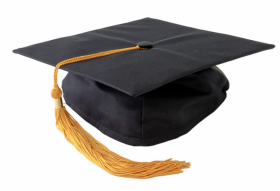 Информационный центр методического объединения педагогов Сибирского Федерального округа «МАГИСТР»Приглашаем к участию в общероссийских конкурсах, подробные положения на официальном сайте http://magistr-r.ru/Учредителем конкурса является независимая ассоциация педагогов центра "МАГИСТР".Цели конкурса:внедрение и распространение современных инновационных образовательных технологий в педагогической деятельности;повышение качества образования; повышение профессионального мастерства педагогов; совершенствование и развитие профильного обучения в современной школе; совершенствование научно-методического обеспечения образовательного процесса; выявление и распространение передового педагогического опыта; Условия участия в конкурсе:Участниками конкурса могут быть воспитатели детских садов, методисты, учителя школ, гимназий, лицеев, детских музыкальных и художественных школ, дополнительного образования , преподаватели НПО и СПО учреждений и т.д, а так же воспитанники и обучающиеся вышеперечисленных учреждений. Допускается соавторство педагогов, совместные работы педагогов и воспитанников (обучающихся).Организационный взнос за участие в конкурсе:-200 рублей (электронный документ) для педагогов-250 рублей (оригинальный документ) для педагогов -100 рублей  для учащихся и воспитанников (электронный документ).-150 рублей для учащихся и воспитанников (оригинал документа).В детских конкурсах принимают участие бесплатно дети из социальных учреждений - школ-интернатов, детских домов и центров реабилитации детей-инвалидов.Работы выполненные в соавторстве 2 чел. и более, оргвзнос производится как за одного участника, заполняется одна заявка прописываются все соавторы, документ получает каждый соавтор отдельно именной.Сумма  взноса предназначена  на расходы по изготовлению наградных  документов и их пересылки.Награждение участников:По результатам оценок  жюри присуждаются дипломы I, II, III степени, лауреата, сертификаты. Педагоги награждаются сертификатом за подготовку воспитанников и обучающихся бесплатно! Все участники получают документы за участие в конкурсах.Номинации конкурса:- Творческие работы - Методические разработки, конспекты уроков, занятий - Статья,  портфолио , рабочая программа- Разработка теста, (2-3 варианта ответа)- Разработка тестов ГИА, ЕГЭ и его презентация- Разработка внеклассного мероприятия- Разработка педагогических проектов- Презентации проектов, уроков, классных часов- Образовательные программы детских садов, ДО (НОД) - Сочинение, эссе, рисунок ,фото, поделки, аппликации и т.д. (для воспитанников и обучающихся)- Исследовательские и научные работы - Свободная номинация (на усмотрение участника)
                                         Порядок регистрации работ:В электронном варианте на электронную почту: magistr-centr@mail.ru  отправляется заявка (регистрационная форма участника), работа (WORD, XL, PP, JPG, фото, видео и т.д.), отсканированная квитанция. В теме письма указывается название конкурса. Презентацию желательно присылать в архивном файле.При отправке работ участники получают уведомление о регистрации материалов по электронной почте.  Если в течение 48 часов такое уведомление вам не поступило – повторите отправку материала.Материалы, направленные на Конкурс, не рецензируются и не возвращаются.Организаторы конкурса могут использовать авторский материал участников с сохранением авторского права участника.Сроки проведения конкурсов:Предметники: НПО и СПОДОУ и ДО:Все желающие:Детские:Контактная информация:По вопросам участия в конкурсе можно обращаться по телефону  8-923-606-29-50 Ирина Федоровна, а так же вопросы принимаются на e-mail: magistr-centr@mail.ru , официальный сайт http://magistr-r.ru/Редакция СМИ «Магистр» (Свидетельство ЭЛ № ФС 77 – 61283 от 03.04.2015г., выдано Федеральной службы по надзору в сфере связи, информационных технологий и массовых коммуникаций  (РОСКОМНАДЗОР, г. Москва).Регистрационная форма участникаНазвание конкурсаФамилия имя, отчество педагога, организатора (полностью) в дательном падеже.Фамилия имя, отчество обучающегося ,воспитанника (если участвует) д.п.Населенный пункт, субъект Федерации, область, город, улица, квартира (с индексом)Контактный телефон (мобильный)Электронная почта (для отправки электронного документа)Название номинацииНазвание работы Образовательное учреждение (место работы) сокр.Вид наградного документа который вы запрашиваете: 1. Оригинал (заказное письмо по почте России) 2. Электронный ( сканированный документ на эл.почту)Реквизиты для оплаты участия в конкурсах:1.Переводом  на карту Сбербанка России: 4276 2600 2824 7038(получатель онлайн СБ: Александр Сергеевич)2. По квитанции в отделение Сбербанка России:(предварительно заполните свои данные, меняете данные отмеченные красным жирным шрифтом) или через Сбербанк Онлайн перевод на организацию по реквизитам с бланка квитанции.Собственноручно указываете название конкурса(ов) на квитанции из банка (после отметки банка, перед сканированием квитанции, ручкой в любом пустом месте на квитанции) см.ниже.Допускается производить оргвзнос общей квитанцией на группу обучающихся, воспитанников, педагогов, квитанция заполняется куратором, организатором, педагогом и т.д.С 05.06.2016г. – 05.08.2016г.«Мой лучший урок»До 15.08.2016г. будут подведены итоги на официальном сайте, а так же отправка наградных документов.С 05.06.2016г. – 05.08.2016г.«Портфолио школьника – 2016»До 15.08.2016г. будут подведены итоги на официальном сайте, а так же отправка наградных документов.С 05.06.2016г. – 05.08.2016г.«Творческий учитель»До 15.08.2016г. будут подведены итоги на официальном сайте, а так же отправка наградных документов.С 05.06.2016г. – 05.08.2016г.«Мультимедиа – урок»До 15.08.2016г. будут подведены итоги на официальном сайте, а так же отправка наградных документов.С 05.06.2016г. – 05.08.2016г.«Внеурочная деятельность в соответствии с ФГОС»До 15.08.2016г. будут подведены итоги на официальном сайте, а так же отправка наградных документов.С 05.06.2016г. – 05.08.2016г.«Сценарий проблемно – эвристического урока»До 15.08.2016г. будут подведены итоги на официальном сайте, а так же отправка наградных документов.С 05.06.2016г. – 05.08.2016г.«Урок здоровья»До 15.08.2016г. будут подведены итоги на официальном сайте, а так же отправка наградных документов.С 05.06.2016г. – 05.08.2016г.«Инновации в опыте учителя»До 15.08.2016г. будут подведены итоги на официальном сайте, а так же отправка наградных документов.С 25.04.2016г. – 25.06.2016г.«Профессиональные компетенции педагога»До 05.07.2016г. будут подведены итоги на официальном сайте, а так же отправка наградных документов.С 05.05.2016г. – 05.07.2016г.«Мастерская педагогического опыта»До 15.07.2016г. будут подведены итоги на официальном сайте, а так же отправка наградных документов.С 15.05.2016г. – 15.07.2016г.«Студенческая работа»До 25.07.2016г. будут подведены итоги на официальном сайте, а так же отправка наградных документов.С 25.05.2016г. – 25.07.2016г.«Я – современный педагог»До 05.08.2016г. будут подведены итоги на официальном сайте, а так же отправка наградных документов.С 05.06.2016г. – 05.08.2016г.«Лучшее из опыта работы»До 15.08.2016г. будут подведены итоги на официальном сайте, а так же отправка наградных документов.С 15.06.2016г. - 15.08.2016г.«Современные педагогические технологии на занятиях в НПО, СПО»До 25.08.2016г. будут подведены итоги на официальном сайте, а так же отправка наградных документов.С 25.06.2016г. – 25.08.2016г.«Педагогические достижения – 2016»До 05.09.2016г. будут подведены итоги на официальном сайте, а так же отправка наградных документов.С 25.04.2016г. – 25.06.2016г.«Образовательная деятельность с дошкольниками»До 05.07.2016г. будут подведены итоги на официальном сайте, а так же отправка наградных документов.С 25.04.2016г. – 25.06.2016г.«Здоровьесбережение в ДОУ»До 05.07.2016г. будут подведены итоги на официальном сайте, а так же отправка наградных документов.С 25.04.2016г. – 25.06.2016г.«Совместная деятельность»До 05.07.2016г. будут подведены итоги на официальном сайте, а так же отправка наградных документов.С 25.04.2016г. – 25.06.2016г.«Нравственно – патриотическое воспитание»До 05.07.2016г. будут подведены итоги на официальном сайте, а так же отправка наградных документов.С 25.04.2016г. – 25.06.2016г.«Моя профессия – Психолог»До 05.07.2016г. будут подведены итоги на официальном сайте, а так же отправка наградных документов.С 25.04.2016г. – 25.06.2016г.«Основы воспитательной деятельности»До 05.07.2016г. будут подведены итоги на официальном сайте, а так же отправка наградных документов.С 25.04.2016г. – 25.06.2016г.«Мой опыт работы по ФГОС»До 05.07.2016г. будут подведены итоги на официальном сайте, а так же отправка наградных документов.С 25.04.2016г. – 25.06.2016г.«Сценарии занятий и развлечений в ДОУ и ДО»До 05.07.2016г. будут подведены итоги на официальном сайте, а так же отправка наградных документов.С 05.05.2016г. – 05.07.2016г. «Путешествие в страну ПДД»До 15.07.2016г. будут подведены итоги на официальном сайте, а так же отправка наградных документов.С 05.05.2016г. – 05.07.2016г. «Праздник своими руками»До 15.07.2016г. будут подведены итоги на официальном сайте, а так же отправка наградных документов.С 05.05.2016г. – 05.07.2016г. «Речевое развитие»До 15.07.2016г. будут подведены итоги на официальном сайте, а так же отправка наградных документов.С 05.05.2016г. – 05.07.2016г. «Использование ИКТ в работе ДОУ»До 15.07.2016г. будут подведены итоги на официальном сайте, а так же отправка наградных документов.С 05.05.2016г. – 05.07.2016г. «Профессия – воспитывать детей»До 15.07.2016г. будут подведены итоги на официальном сайте, а так же отправка наградных документов.С 05.05.2016г. – 05.07.2016г. «Мозаика дидактических игр»До 15.07.2016г. будут подведены итоги на официальном сайте, а так же отправка наградных документов.С 05.05.2016г. – 05.07.2016г. «Детская деятельность»До 15.07.2016г. будут подведены итоги на официальном сайте, а так же отправка наградных документов.С 15.05.2016г. – 15.07.2016г. «Новые педагогические идеи»До 25.07.2016г. будут подведены итоги на официальном сайте, а так же отправка наградных документов.С 15.05.2016г. – 15.07.2016г. «Открытое занятие в ДОУ по ФГОС»До 25.07.2016г. будут подведены итоги на официальном сайте, а так же отправка наградных документов.С 15.05.2016г. – 15.07.2016г. «Нетрадиционная изодеятельность»До 25.07.2016г. будут подведены итоги на официальном сайте, а так же отправка наградных документов.С 15.05.2016г. – 15.07.2016г. «Дошкольное образование: теория и практика»До 25.07.2016г. будут подведены итоги на официальном сайте, а так же отправка наградных документов.С 15.05.2016г. – 15.07.2016г. «Театральный уголок»До 25.07.2016г. будут подведены итоги на официальном сайте, а так же отправка наградных документов.С 15.05.2016г. – 15.07.2016г. «Из копилки воспитателя»До 25.07.2016г. будут подведены итоги на официальном сайте, а так же отправка наградных документов.С 15.05.2016г. – 15.07.2016г. «Развивающая среда»До 25.07.2016г. будут подведены итоги на официальном сайте, а так же отправка наградных документов.С 25.05.2016г. – 25.07.2016г.«Лето в детском саду»До 05.08.2016г. будут подведены итоги на официальном сайте, а так же отправка наградных документов.С 25.05.2016г. – 25.07.2016г.«Оформление группы/участка/класса»До 05.08.2016г. будут подведены итоги на официальном сайте, а так же отправка наградных документов.С 25.05.2016г. – 25.07.2016г.«Современная образовательная среда детского сада»До 05.08.2016г. будут подведены итоги на официальном сайте, а так же отправка наградных документов.С 25.05.2016г. – 25.07.2016г.«Сердце отдаю детям»До 05.08.2016г. будут подведены итоги на официальном сайте, а так же отправка наградных документов.С 25.05.2016г. – 25.07.2016г.«Обучение с увлечением»До 05.08.2016г. будут подведены итоги на официальном сайте, а так же отправка наградных документов.С 25.05.2016г. – 25.07.2016г.«Активизация познавательной деятельности»До 05.08.2016г. будут подведены итоги на официальном сайте, а так же отправка наградных документов.С 25.05.2016г. – 25.07.2016г.«Экспериментальная деятельность»До 05.08.2016г. будут подведены итоги на официальном сайте, а так же отправка наградных документов.С 05.06.2016г. – 05.08.2016г.«Методика воспитательной работы»До 15.08.2016г. будут подведены итоги на официальном сайте, а так же отправка наградных документов.С 05.06.2016г. – 05.08.2016г.«Творческая кладовая»До 15.08.2016г. будут подведены итоги на официальном сайте, а так же отправка наградных документов.С 05.06.2016г. – 05.08.2016г.«НОД в соответствии с ФГОС»До 15.08.2016г. будут подведены итоги на официальном сайте, а так же отправка наградных документов.С 05.06.2016г. – 05.08.2016г.«Совместная деятельность с родителями»До 15.08.2016г. будут подведены итоги на официальном сайте, а так же отправка наградных документов.С 05.06.2016г. – 05.08.2016г.«Физическое развитие дошкольников»До 15.08.2016г. будут подведены итоги на официальном сайте, а так же отправка наградных документов.С 15.06.2016г. - 15.08.2016г.«Игровые технологии в воспитании и обучении»До 25.08.2016г. будут подведены итоги на официальном сайте, а так же отправка наградных документов.С 15.06.2016г. - 15.08.2016г.«Организация проектной деятельности в рамках ФГОС»До 25.08.2016г. будут подведены итоги на официальном сайте, а так же отправка наградных документов.С 15.06.2016г. - 15.08.2016г.«Время инноваций»До 25.08.2016г. будут подведены итоги на официальном сайте, а так же отправка наградных документов.С 15.06.2016г. - 15.08.2016г.«Навстречу открытиям»До 25.08.2016г. будут подведены итоги на официальном сайте, а так же отправка наградных документов.С 15.06.2016г. - 15.08.2016г.«Интерактивная мозаика»До 25.08.2016г. будут подведены итоги на официальном сайте, а так же отправка наградных документов.С 25.06.2016г. – 25.08.2016г.«Юные патриоты страны»До 05.09.2016г. будут подведены итоги на официальном сайте, а так же отправка наградных документов.С 25.06.2016г. – 25.08.2016г.«Логопедия и дефектология»До 05.09.2016г. будут подведены итоги на официальном сайте, а так же отправка наградных документов.С 25.06.2016г. – 25.08.2016г.«Новые воспитательные технологии»До 05.09.2016г. будут подведены итоги на официальном сайте, а так же отправка наградных документов.С 25.06.2016г. – 25.08.2016г.«Планирование работы в летне – оздоровительный период»До 05.09.2016г. будут подведены итоги на официальном сайте, а так же отправка наградных документов.С 25.06.2016г. – 25.08.2016г.«Учебная программа педагога в соответствии с ФГОС»До 05.09.2016г. будут подведены итоги на официальном сайте, а так же отправка наградных документов.С 25.04.2016г. – 25.06.2016г.«ФГОС НОО в действии»До 05.07.2016г. будут подведены итоги на официальном сайте, а так же отправка наградных документов.С 25.04.2016г. – 25.06.2016г.«Образовательные программы»До 05.07.2016г. будут подведены итоги на официальном сайте, а так же отправка наградных документов.С 25.04.2016г. – 25.06.2016г.«Страницы моего порфолио»До 05.07.2016г. будут подведены итоги на официальном сайте, а так же отправка наградных документов.С 25.04.2016г. – 25.06.2016г.«Новаторство и традиции»До 05.07.2016г. будут подведены итоги на официальном сайте, а так же отправка наградных документов.С 25.04.2016г. – 25.06.2016г.«Копилка педагога»До 05.07.2016г. будут подведены итоги на официальном сайте, а так же отправка наградных документов.С 05.05.2016г. – 05.07.2016г.«Образование: Взгляд в будущее»До 15.07.2016г. будут подведены итоги на официальном сайте, а так же отправка наградных документов.С 05.05.2016г. – 05.07.2016г.«Методические идеи»До 15.07.2016г. будут подведены итоги на официальном сайте, а так же отправка наградных документов.С 05.05.2016г. – 05.07.2016г.«Учебный проект»До 15.07.2016г. будут подведены итоги на официальном сайте, а так же отправка наградных документов.С 05.05.2016г. – 05.07.2016г.«Лучший творческий мастер-класс педагога»До 15.07.2016г. будут подведены итоги на официальном сайте, а так же отправка наградных документов.С 05.05.2016г. – 05.07.2016г.«Статьи и публицистика»До 15.07.2016г. будут подведены итоги на официальном сайте, а так же отправка наградных документов.С 05.05.2016г. – 05.07.2016г.«Достижения обучающихся/воспитанников»До 15.07.2016г. будут подведены итоги на официальном сайте, а так же отправка наградных документов.С 15.05.2016г. – 15.07.2016г.«Дорогами открытий»До 25.07.2016г. будут подведены итоги на официальном сайте, а так же отправка наградных документов.С 15.05.2016г. – 15.07.2016г.«Образовательная программа – 2016»До 25.07.2016г. будут подведены итоги на официальном сайте, а так же отправка наградных документов.С 15.05.2016г. – 15.07.2016г.«Здоровье детей - богатство нации!»До 25.07.2016г. будут подведены итоги на официальном сайте, а так же отправка наградных документов.С 15.05.2016г. – 15.07.2016г.«Педагогические идеи, технологии, методики»До 25.07.2016г. будут подведены итоги на официальном сайте, а так же отправка наградных документов.С 15.05.2016г. – 15.07.2016г.«Эффективное управление»До 25.07.2016г. будут подведены итоги на официальном сайте, а так же отправка наградных документов.С 15.05.2016г. – 15.07.2016г.«Социальный проект»До 25.07.2016г. будут подведены итоги на официальном сайте, а так же отправка наградных документов.С 25.05.2016г. – 25.07.2016г.«Серпантин педагогических идей»До 05.08.2016г. будут подведены итоги на официальном сайте, а так же отправка наградных документов.С 25.05.2016г. – 25.07.2016г.«Организация образовательной и досуговой деятельности»До 05.08.2016г. будут подведены итоги на официальном сайте, а так же отправка наградных документов.С 25.05.2016г. – 25.07.2016г.«ИКТ технологии: Презентации»До 05.08.2016г. будут подведены итоги на официальном сайте, а так же отправка наградных документов.С 25.05.2016г. – 25.07.2016г.«Сайт/страница педагога»До 05.08.2016г. будут подведены итоги на официальном сайте, а так же отправка наградных документов.С 25.05.2016г. – 25.07.2016г.«Взаимодействие образовательного учреждения и семьи»До 05.08.2016г. будут подведены итоги на официальном сайте, а так же отправка наградных документов.С 25.05.2016г. – 25.07.2016г.«Лучшее мероприятие – 2016»До 05.08.2016г. будут подведены итоги на официальном сайте, а так же отправка наградных документов.С 05.06.2016г. – 05.08.2016г.«Мастерство учителя»До 15.08.2016г. будут подведены итоги на официальном сайте, а так же отправка наградных документов.С 05.06.2016г. – 05.08.2016г.«Профессиональный стандарт педагогов»До 15.08.2016г. будут подведены итоги на официальном сайте, а так же отправка наградных документов.С 05.06.2016г. – 05.08.2016г.«Методические компетенции педагога»До 15.08.2016г. будут подведены итоги на официальном сайте, а так же отправка наградных документов.С 05.06.2016г. – 05.08.2016г.«Выпускной – 2016»До 15.08.2016г. будут подведены итоги на официальном сайте, а так же отправка наградных документов.С 05.06.2016г. – 05.08.2016г.«Урок (занятие) с использованием современных информационно – коммуникационных технологий»До 15.08.2016г. будут подведены итоги на официальном сайте, а так же отправка наградных документов.С 15.06.2016г. - 15.08.2016г.«Сеем разумное, доброе, вечное!»До 25.08.2016г. будут подведены итоги на официальном сайте, а так же отправка наградных документов.С 15.06.2016г. - 15.08.2016г.«Современная школа»До 25.08.2016г. будут подведены итоги на официальном сайте, а так же отправка наградных документов.С 15.06.2016г. - 15.08.2016г.«Обмен педагогическим опытом»До 25.08.2016г. будут подведены итоги на официальном сайте, а так же отправка наградных документов.С 15.06.2016г. - 15.08.2016г.«Работаем по ФГОС»До 25.08.2016г. будут подведены итоги на официальном сайте, а так же отправка наградных документов.С 15.06.2016г. - 15.08.2016г.«Мой летний проект»До 25.08.2016г. будут подведены итоги на официальном сайте, а так же отправка наградных документов.С 25.06.2016г. – 25.08.2016г.«Мой метод подготовки к ЕГЭ и ГИА»До 05.09.2016г. будут подведены итоги на официальном сайте, а так же отправка наградных документов.С 25.06.2016г. – 25.08.2016г.«Патриотическое воспитание учащихся»До 05.09.2016г. будут подведены итоги на официальном сайте, а так же отправка наградных документов.С 25.06.2016г. – 25.08.2016г.«Здоровьесберегающие технологии в практике педагога»До 05.09.2016г. будут подведены итоги на официальном сайте, а так же отправка наградных документов.С 25.06.2016г. – 25.08.2016г.«Профессиональный стандарт педагога»До 05.09.2016г. будут подведены итоги на официальном сайте, а так же отправка наградных документов.С 25.06.2016г. – 25.08.2016г.«Лучшая педагогическая разработка»До 05.09.2016г. будут подведены итоги на официальном сайте, а так же отправка наградных документов.С 25.04.2016г. – 25.06.2016г.«Наши добрые ладошки»До 05.07.2016г. будут подведены итоги на официальном сайте, а так же отправка наградных документов.С 25.04.2016г. – 25.06.2016г.«Летние забавы»До 05.07.2016г. будут подведены итоги на официальном сайте, а так же отправка наградных документов.С 25.04.2016г. – 25.06.2016г.«На все руки мастер»До 05.07.2016г. будут подведены итоги на официальном сайте, а так же отправка наградных документов.С 25.04.2016г. – 25.06.2016г.«Декоративно – прикладное творчество»До 05.07.2016г. будут подведены итоги на официальном сайте, а так же отправка наградных документов.С 25.04.2016г. – 25.06.2016г.«Изобразительное творчество»До 05.07.2016г. будут подведены итоги на официальном сайте, а так же отправка наградных документов.С 25.04.2016г. – 25.06.2016г.«Правила дорожного движения»До 05.07.2016г. будут подведены итоги на официальном сайте, а так же отправка наградных документов.С 25.04.2016г. – 25.06.2016г.«Волшебная акварель»До 05.07.2016г. будут подведены итоги на официальном сайте, а так же отправка наградных документов.С 05.05.2016г. – 05.07.2016г.«Я Юный Фантазёр»До 15.07.2016г. будут подведены итоги на официальном сайте, а так же отправка наградных документов.С 05.05.2016г. – 05.07.2016г.«Природа моей Родины»До 15.07.2016г. будут подведены итоги на официальном сайте, а так же отправка наградных документов.С 05.05.2016г. – 05.07.2016г.«Мир Самоделок»До 15.07.2016г. будут подведены итоги на официальном сайте, а так же отправка наградных документов.С 05.05.2016г. – 05.07.2016г.«Путешествие в книжное царство»До 15.07.2016г. будут подведены итоги на официальном сайте, а так же отправка наградных документов.С 05.05.2016г. – 05.07.2016г.«Мир детства или мои любимые мультфильмы»До 15.07.2016г. будут подведены итоги на официальном сайте, а так же отправка наградных документов.С 05.05.2016г. – 05.07.2016г.«Моя дружная семья»До 15.07.2016г. будут подведены итоги на официальном сайте, а так же отправка наградных документов.С 15.05.2016г. – 15.07.2016г. «Дети – таланты»До 25.07.2016г. будут подведены итоги на официальном сайте, а так же отправка наградных документов.С 15.05.2016г. – 15.07.2016г. «Волшебное оригами»До 25.07.2016г. будут подведены итоги на официальном сайте, а так же отправка наградных документов.С 15.05.2016г. – 15.07.2016г. «Вокруг света»До 25.07.2016г. будут подведены итоги на официальном сайте, а так же отправка наградных документов.С 15.05.2016г. – 15.07.2016г. «Спорт в моей жизни»До 25.07.2016г. будут подведены итоги на официальном сайте, а так же отправка наградных документов.С 15.05.2016г. – 15.07.2016г. «Тайны нашей галактики»До 25.07.2016г. будут подведены итоги на официальном сайте, а так же отправка наградных документов.С 15.05.2016г. – 15.07.2016г. «Подари улыбку»До 25.07.2016г. будут подведены итоги на официальном сайте, а так же отправка наградных документов.С 15.05.2016г. – 15.07.2016г.«Страна мастеров»До 25.07.2016г. будут подведены итоги на официальном сайте, а так же отправка наградных документов.С 25.05.2016г. – 25.07.2016г.«Радуга талантов»До 05.08.2016г. будут подведены итоги на официальном сайте, а так же отправка наградных документов.С 25.05.2016г. – 25.07.2016г. «Краски детства»До 05.08.2016г. будут подведены итоги на официальном сайте, а так же отправка наградных документов.С 25.05.2016г. – 25.07.2016г. «Ура, каникулы»До 05.08.2016г. будут подведены итоги на официальном сайте, а так же отправка наградных документов.С 25.05.2016г. – 25.07.2016г. «Необычные поделки»До 05.08.2016г. будут подведены итоги на официальном сайте, а так же отправка наградных документов.С 25.05.2016г. – 25.07.2016г.«Домашние любимцы»До 05.08.2016г. будут подведены итоги на официальном сайте, а так же отправка наградных документов.С 25.05.2016г. – 25.07.2016г.«Парад цветов»До 05.08.2016г. будут подведены итоги на официальном сайте, а так же отправка наградных документов.С 25.05.2016г. – 25.07.2016г.«Я рисую»До 05.08.2016г. будут подведены итоги на официальном сайте, а так же отправка наградных документов.С 05.06.2016г. – 05.08.2016г.«Животные нашей планеты»До 15.08.2016г. будут подведены итоги на официальном сайте, а так же отправка наградных документов.С 05.06.2016г. – 05.08.2016г.«Нет вредным привычкам!»До 15.08.2016г. будут подведены итоги на официальном сайте, а так же отправка наградных документов.С 05.06.2016г. – 05.08.2016г.«Моё рукоделие»До 15.08.2016г. будут подведены итоги на официальном сайте, а так же отправка наградных документов.С 05.06.2016г. – 05.08.2016г.«Внимание, дорога!»До 15.08.2016г. будут подведены итоги на официальном сайте, а так же отправка наградных документов.С 05.06.2016г. – 05.08.2016г.«Современное искусство»До 15.08.2016г. будут подведены итоги на официальном сайте, а так же отправка наградных документов.С 05.06.2016г. – 05.08.2016г.«Ярмарка детских поделок»До 15.08.2016г. будут подведены итоги на официальном сайте, а так же отправка наградных документов.С 15.06.2016г. - 15.08.2016г.«Прекрасные мгновения лета»До 25.08.2016г. будут подведены итоги на официальном сайте, а так же отправка наградных документов.С 15.06.2016г. - 15.08.2016г.«Золотая кисть»До 25.08.2016г. будут подведены итоги на официальном сайте, а так же отправка наградных документов.С 15.06.2016г. - 15.08.2016г.«Планета мастеров»До 25.08.2016г. будут подведены итоги на официальном сайте, а так же отправка наградных документов.С 15.06.2016г. - 15.08.2016г.«Мой любимый воспитатель»До 25.08.2016г. будут подведены итоги на официальном сайте, а так же отправка наградных документов.С 15.06.2016г. - 15.08.2016г.«Цветочная поляна»До 25.08.2016г. будут подведены итоги на официальном сайте, а так же отправка наградных документов.С 15.06.2016г. - 15.08.2016г.«Вместе всей семьей!»До 25.08.2016г. будут подведены итоги на официальном сайте, а так же отправка наградных документов.С 25.06.2016г. – 25.08.2016г.«Творческая фантазия»До 05.09.2016г. будут подведены итоги на официальном сайте, а так же отправка наградных документов.С 25.06.2016г. – 25.08.2016г.«Охраняем природу»До 05.09.2016г. будут подведены итоги на официальном сайте, а так же отправка наградных документов.С 25.06.2016г. – 25.08.2016г.«Моя любимая семья»До 05.09.2016г. будут подведены итоги на официальном сайте, а так же отправка наградных документов.С 25.06.2016г. – 25.08.2016г.«Волшебный карандаш»До 05.09.2016г. будут подведены итоги на официальном сайте, а так же отправка наградных документов.С 25.06.2016г. – 25.08.2016г.«Мои достижения»До 05.09.2016г. будут подведены итоги на официальном сайте, а так же отправка наградных документов.С 25.06.2016г. – 25.08.2016г.«Радуга цвета»До 05.09.2016г. будут подведены итоги на официальном сайте, а так же отправка наградных документов.ИзвещениеКассир                                                                                                                                                    Форма № ПД-4ООО «МАГИСТР»                                                                                                                                                    Форма № ПД-4ООО «МАГИСТР»                                                                                                                                                    Форма № ПД-4ООО «МАГИСТР»                                                                                                                                                    Форма № ПД-4ООО «МАГИСТР»                                                                                                                                                    Форма № ПД-4ООО «МАГИСТР»                                                                                                                                                    Форма № ПД-4ООО «МАГИСТР»                                                                                                                                                    Форма № ПД-4ООО «МАГИСТР»                                                                                                                                                    Форма № ПД-4ООО «МАГИСТР»                                                                                                                                                    Форма № ПД-4ООО «МАГИСТР»                                                                                                                                                    Форма № ПД-4ООО «МАГИСТР»ИзвещениеКассир                                                                 (наименование получателя платежа)                                                                  (наименование получателя платежа)                                                                  (наименование получателя платежа)                                                                  (наименование получателя платежа)                                                                  (наименование получателя платежа)                                                                  (наименование получателя платежа)                                                                  (наименование получателя платежа)                                                                  (наименование получателя платежа)                                                                  (наименование получателя платежа)                                                                  (наименование получателя платежа) ИзвещениеКассир42052772334205277233407028103260000010964070281032600000109640702810326000001096407028103260000010964070281032600000109640702810326000001096ИзвещениеКассир            (ИНН получателя платежа)                                               ( номер счета получателя платежа)            (ИНН получателя платежа)                                               ( номер счета получателя платежа)            (ИНН получателя платежа)                                               ( номер счета получателя платежа)            (ИНН получателя платежа)                                               ( номер счета получателя платежа)            (ИНН получателя платежа)                                               ( номер счета получателя платежа)            (ИНН получателя платежа)                                               ( номер счета получателя платежа)            (ИНН получателя платежа)                                               ( номер счета получателя платежа)            (ИНН получателя платежа)                                               ( номер счета получателя платежа)            (ИНН получателя платежа)                                               ( номер счета получателя платежа)            (ИНН получателя платежа)                                               ( номер счета получателя платежа)ИзвещениеКассирОтделение №8615 Сбербанка России г.КемеровоОтделение №8615 Сбербанка России г.КемеровоОтделение №8615 Сбербанка России г.КемеровоОтделение №8615 Сбербанка России г.КемеровоОтделение №8615 Сбербанка России г.КемеровоОтделение №8615 Сбербанка России г.КемеровоБИКБИК043207612/ КПП 420501001ИзвещениеКассир                     (наименование банка получателя платежа)                     (наименование банка получателя платежа)                     (наименование банка получателя платежа)                     (наименование банка получателя платежа)                     (наименование банка получателя платежа)                     (наименование банка получателя платежа)                     (наименование банка получателя платежа)                     (наименование банка получателя платежа)                     (наименование банка получателя платежа)                     (наименование банка получателя платежа)ИзвещениеКассирНомер кор./сч. банка получателя платежаНомер кор./сч. банка получателя платежаНомер кор./сч. банка получателя платежаНомер кор./сч. банка получателя платежаНомер кор./сч. банка получателя платежа3010181020000000061230101810200000000612301018102000000006123010181020000000061230101810200000000612ИзвещениеКассирЗа информационные услуги для Иванова И.И.За информационные услуги для Иванова И.И.За информационные услуги для Иванова И.И.За информационные услуги для Иванова И.И.За информационные услуги для Иванова И.И.За информационные услуги для Иванова И.И.ИзвещениеКассир                       (наименование платежа)                                                               (номер лицевого счета (код) плательщика)                       (наименование платежа)                                                               (номер лицевого счета (код) плательщика)                       (наименование платежа)                                                               (номер лицевого счета (код) плательщика)                       (наименование платежа)                                                               (номер лицевого счета (код) плательщика)                       (наименование платежа)                                                               (номер лицевого счета (код) плательщика)                       (наименование платежа)                                                               (номер лицевого счета (код) плательщика)                       (наименование платежа)                                                               (номер лицевого счета (код) плательщика)                       (наименование платежа)                                                               (номер лицевого счета (код) плательщика)                       (наименование платежа)                                                               (номер лицевого счета (код) плательщика)                       (наименование платежа)                                                               (номер лицевого счета (код) плательщика)ИзвещениеКассирФ.И.О. плательщика:ИВАНОВ ИВАН ИВАНОВИЧИВАНОВ ИВАН ИВАНОВИЧИВАНОВ ИВАН ИВАНОВИЧИВАНОВ ИВАН ИВАНОВИЧИВАНОВ ИВАН ИВАНОВИЧИВАНОВ ИВАН ИВАНОВИЧИВАНОВ ИВАН ИВАНОВИЧИВАНОВ ИВАН ИВАНОВИЧИВАНОВ ИВАН ИВАНОВИЧИзвещениеКассирАдрес плательщика:Г.МОСКВА,УЛ.МОСКОВСКАЯ д.199-кв.199Г.МОСКВА,УЛ.МОСКОВСКАЯ д.199-кв.199Г.МОСКВА,УЛ.МОСКОВСКАЯ д.199-кв.199Г.МОСКВА,УЛ.МОСКОВСКАЯ д.199-кв.199Г.МОСКВА,УЛ.МОСКОВСКАЯ д.199-кв.199Г.МОСКВА,УЛ.МОСКОВСКАЯ д.199-кв.199Г.МОСКВА,УЛ.МОСКОВСКАЯ д.199-кв.199Г.МОСКВА,УЛ.МОСКОВСКАЯ д.199-кв.199Г.МОСКВА,УЛ.МОСКОВСКАЯ д.199-кв.199ИзвещениеКассир  Сумма платежа: __200_______ руб.  _00____коп.   Сумма платы за услуги: _______ руб. _____коп  Сумма платежа: __200_______ руб.  _00____коп.   Сумма платы за услуги: _______ руб. _____коп  Сумма платежа: __200_______ руб.  _00____коп.   Сумма платы за услуги: _______ руб. _____коп  Сумма платежа: __200_______ руб.  _00____коп.   Сумма платы за услуги: _______ руб. _____коп  Сумма платежа: __200_______ руб.  _00____коп.   Сумма платы за услуги: _______ руб. _____коп  Сумма платежа: __200_______ руб.  _00____коп.   Сумма платы за услуги: _______ руб. _____коп  Сумма платежа: __200_______ руб.  _00____коп.   Сумма платы за услуги: _______ руб. _____коп  Сумма платежа: __200_______ руб.  _00____коп.   Сумма платы за услуги: _______ руб. _____коп  Сумма платежа: __200_______ руб.  _00____коп.   Сумма платы за услуги: _______ руб. _____коп  Сумма платежа: __200_______ руб.  _00____коп.   Сумма платы за услуги: _______ руб. _____копИзвещениеКассир  Итого ______________ руб. ______ коп.       “______”_____________________ 200___г.  Итого ______________ руб. ______ коп.       “______”_____________________ 200___г.  Итого ______________ руб. ______ коп.       “______”_____________________ 200___г.  Итого ______________ руб. ______ коп.       “______”_____________________ 200___г.  Итого ______________ руб. ______ коп.       “______”_____________________ 200___г.  Итого ______________ руб. ______ коп.       “______”_____________________ 200___г.  Итого ______________ руб. ______ коп.       “______”_____________________ 200___г.  Итого ______________ руб. ______ коп.       “______”_____________________ 200___г.  Итого ______________ руб. ______ коп.       “______”_____________________ 200___г.  Итого ______________ руб. ______ коп.       “______”_____________________ 200___г.ИзвещениеКассирС условиями приема указанной в платежном документе суммы, в т.ч. с суммой взимаемой платы за услуги банка ознакомлен и согласен.                                        Подпись плательщикаС условиями приема указанной в платежном документе суммы, в т.ч. с суммой взимаемой платы за услуги банка ознакомлен и согласен.                                        Подпись плательщикаС условиями приема указанной в платежном документе суммы, в т.ч. с суммой взимаемой платы за услуги банка ознакомлен и согласен.                                        Подпись плательщикаС условиями приема указанной в платежном документе суммы, в т.ч. с суммой взимаемой платы за услуги банка ознакомлен и согласен.                                        Подпись плательщикаС условиями приема указанной в платежном документе суммы, в т.ч. с суммой взимаемой платы за услуги банка ознакомлен и согласен.                                        Подпись плательщикаС условиями приема указанной в платежном документе суммы, в т.ч. с суммой взимаемой платы за услуги банка ознакомлен и согласен.                                        Подпись плательщикаС условиями приема указанной в платежном документе суммы, в т.ч. с суммой взимаемой платы за услуги банка ознакомлен и согласен.                                        Подпись плательщикаС условиями приема указанной в платежном документе суммы, в т.ч. с суммой взимаемой платы за услуги банка ознакомлен и согласен.                                        Подпись плательщикаС условиями приема указанной в платежном документе суммы, в т.ч. с суммой взимаемой платы за услуги банка ознакомлен и согласен.                                        Подпись плательщикаС условиями приема указанной в платежном документе суммы, в т.ч. с суммой взимаемой платы за услуги банка ознакомлен и согласен.                                        Подпись плательщика